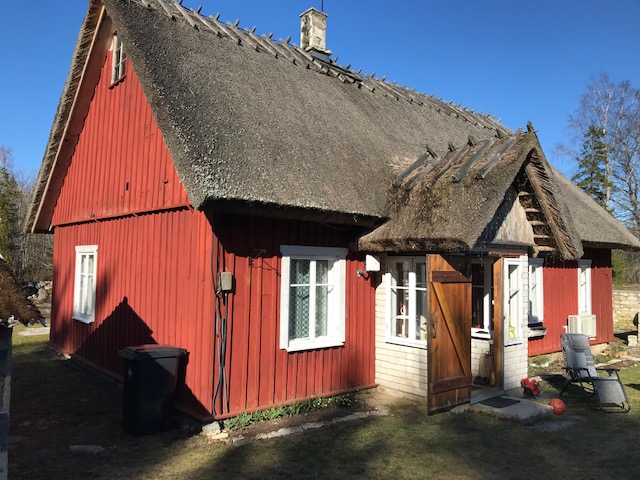 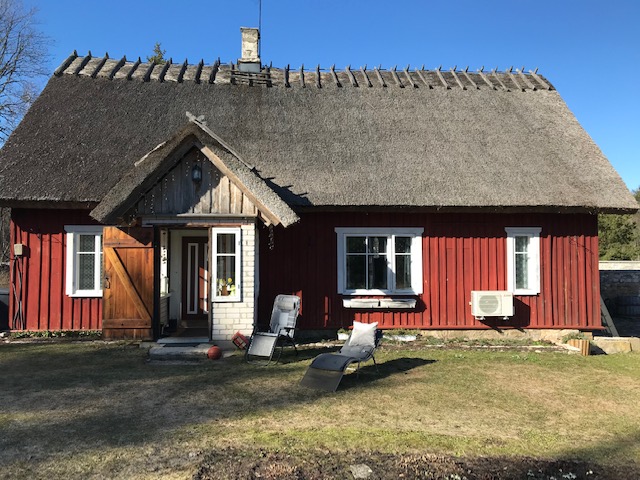 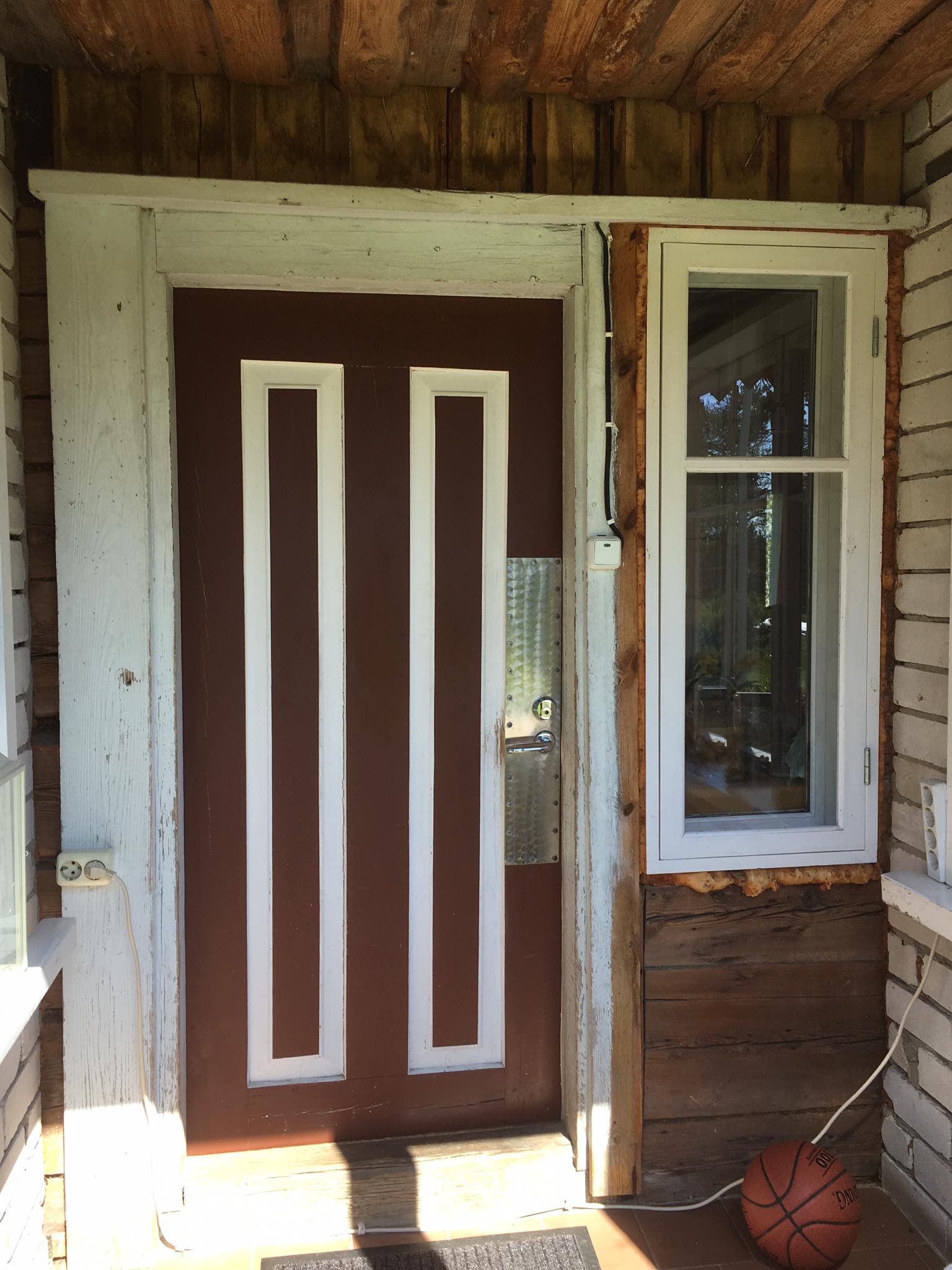 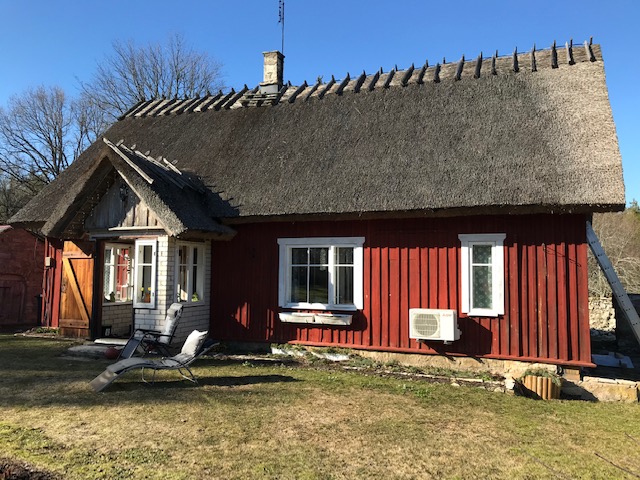 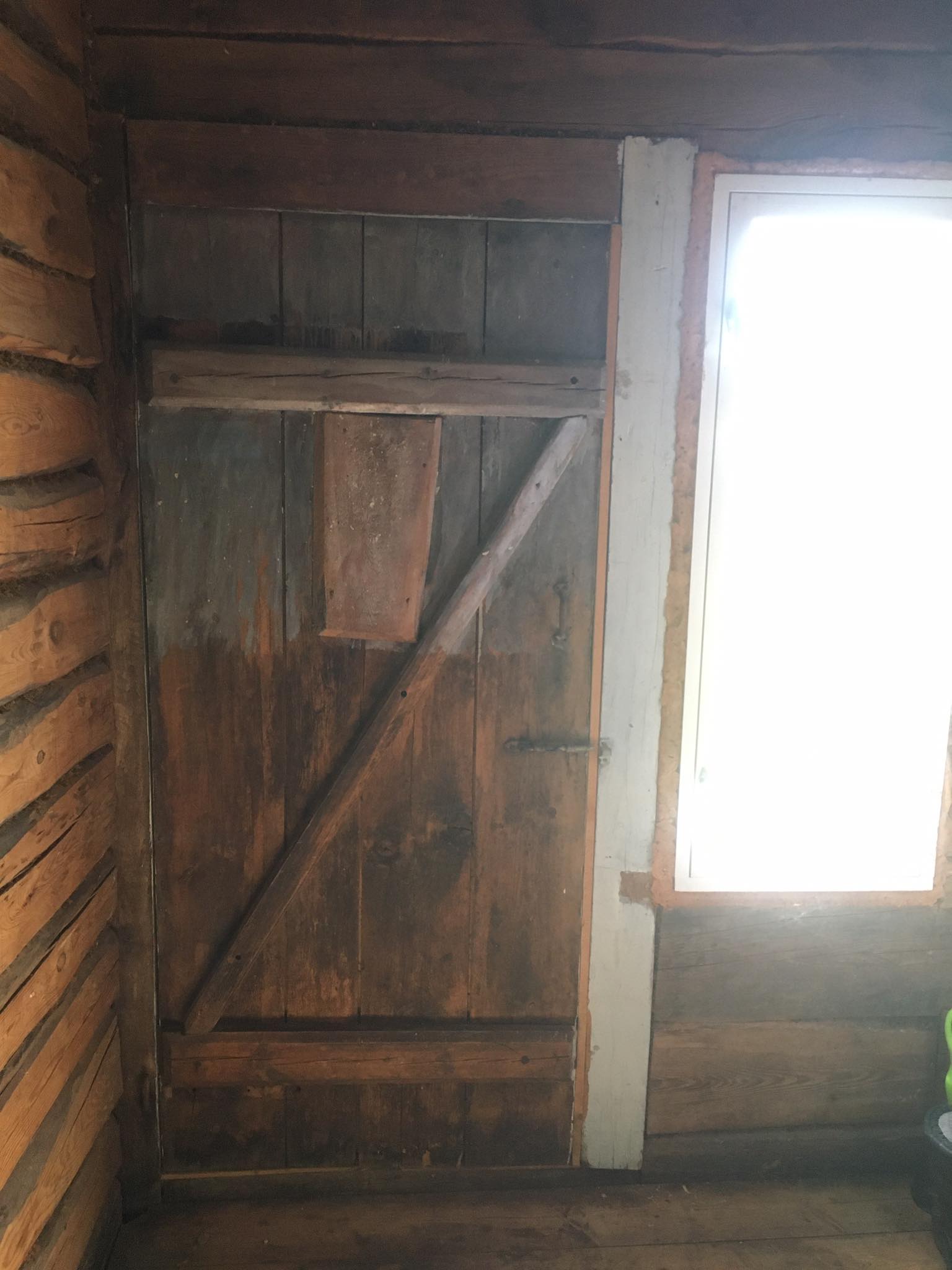 Välisuks 2 seest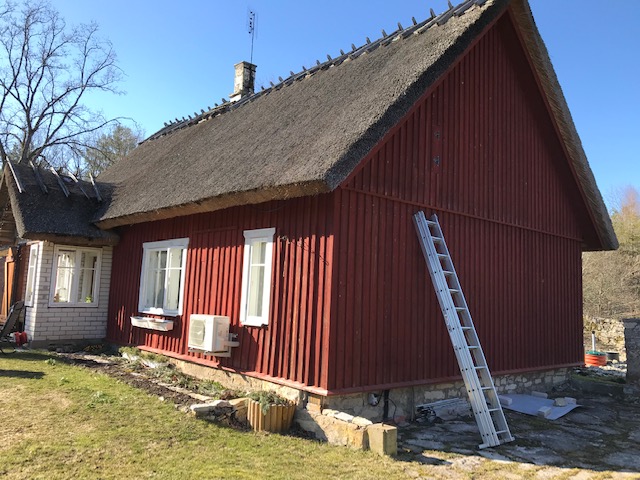 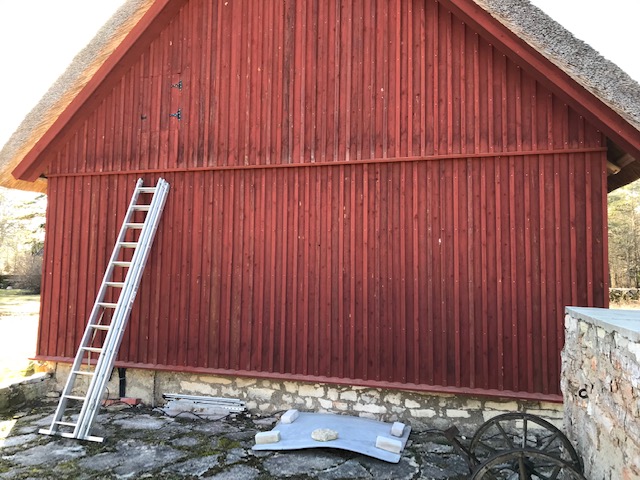 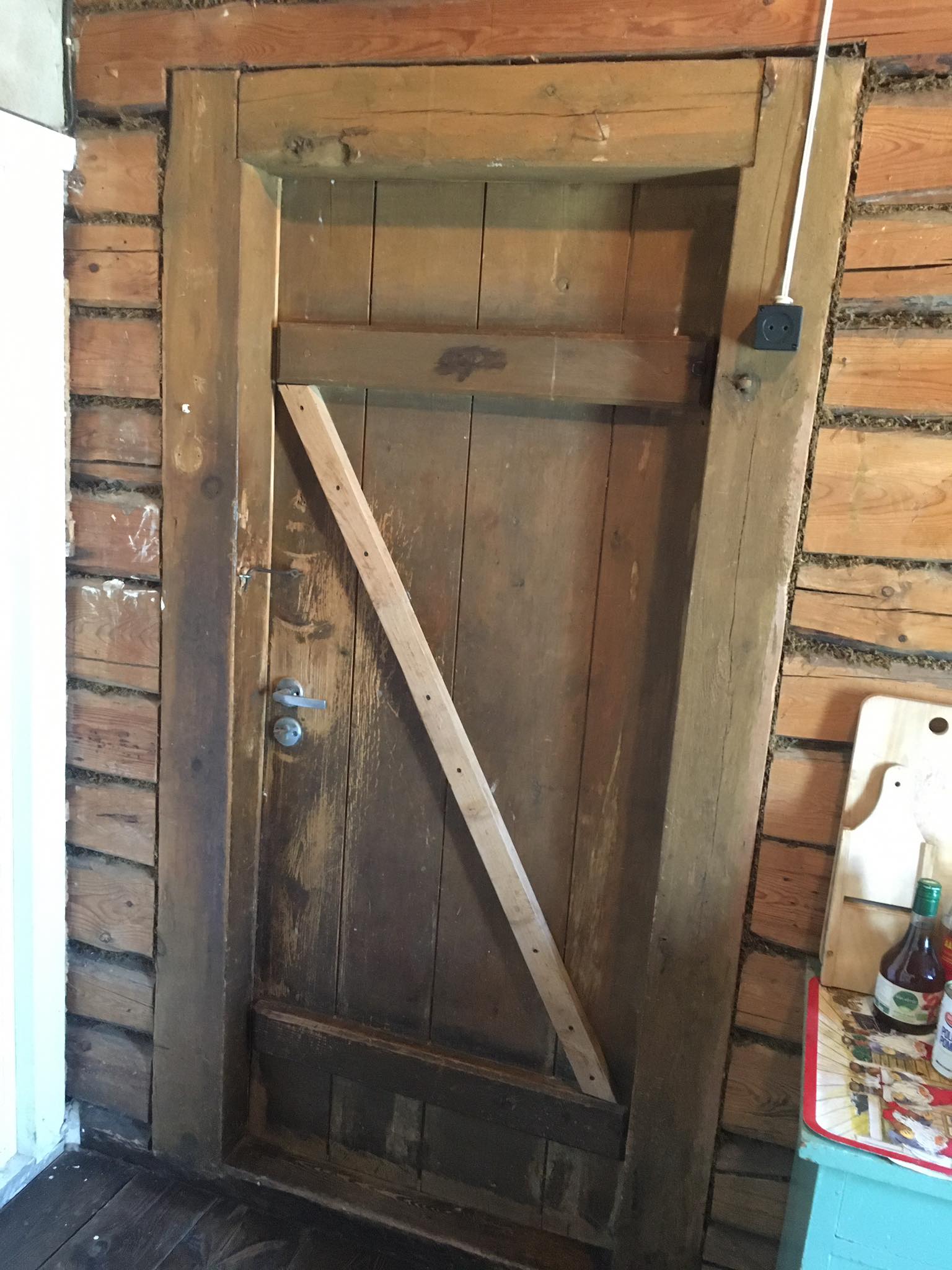 	Välisuks 3 seest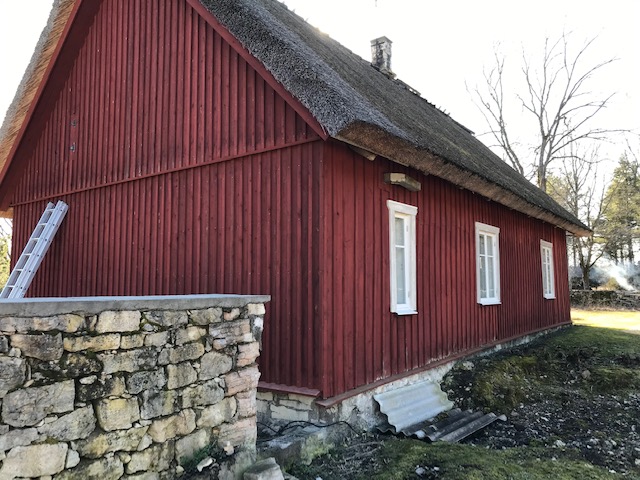 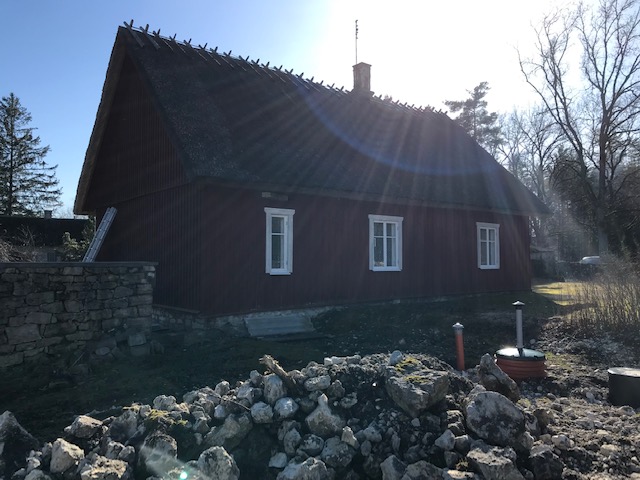 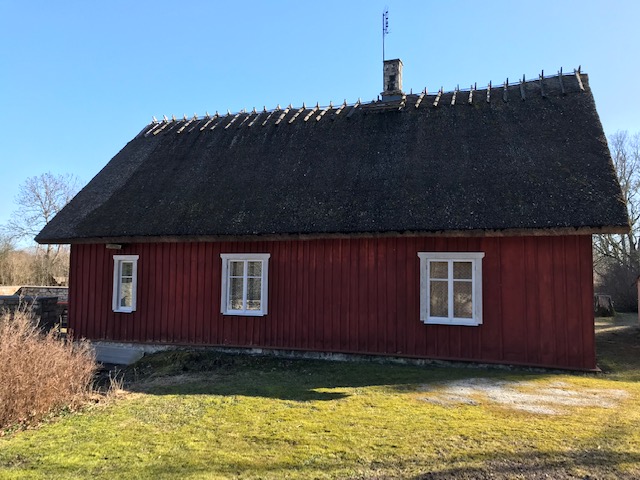 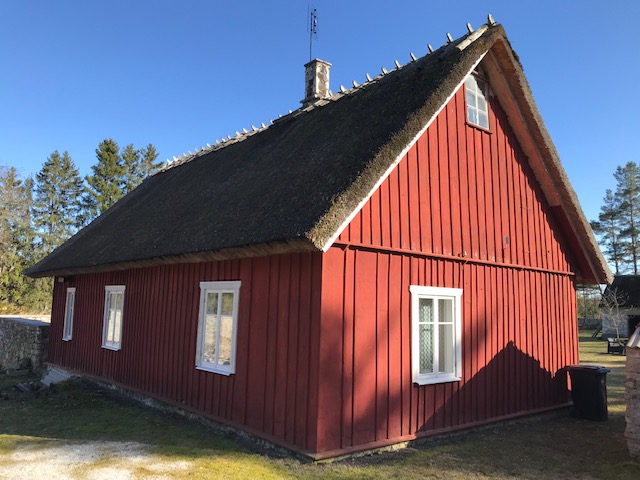 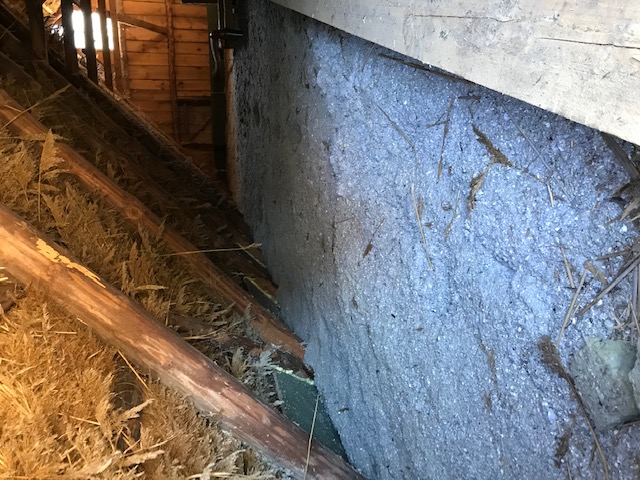 	Lakapealne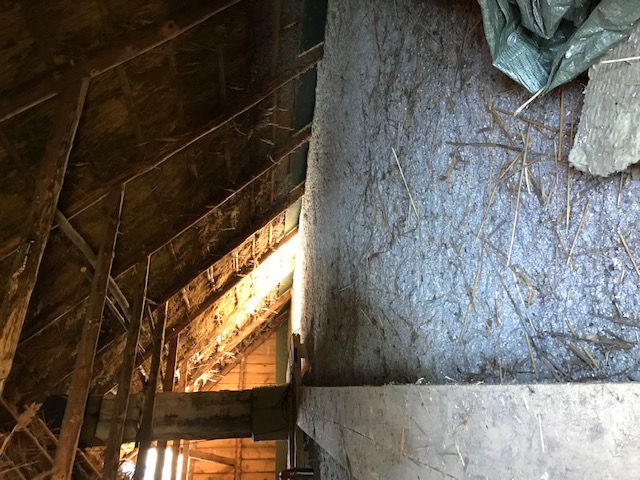 Lakapealne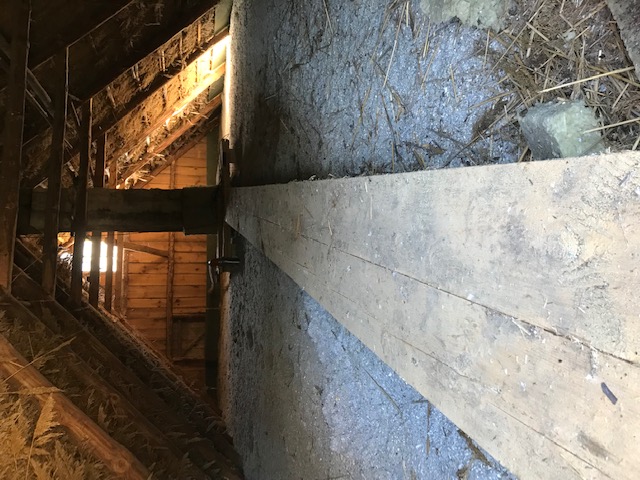 	Lakapealne